ПОЛОЖЕНИЕ О СОРЕВНОВАНИЯХ ПОконкуруОТКРЫТЫЙ КУБОК КОНЦЕРНА «ДЕТСКОСЕЛЬСКИЙ»Соревнования проводятся в соответствии с:Правилами вида «Конный спорт» утв. Приказом от Минспорттуризма России №818 от 27.07.2011 г., в редакции приказа Минспорта России №500 от 08.06.2017 г.Ветеринарным Регламентом ФКСР, утв. 14.12.2011 г., действ. с 01.01.2012 г.Ветеринарным регламентом FEI, 13-е изд., с изм. на 01.01.2017г.Регламентом	проведения	соревнований   по	конкуру (преодолению препятствий) утв. 12.04.2012 г.Временным Регламентом ФКСР по конному спорту, утв. 07.02.2017 г., с изм. на 21.03.2017 г.Всеми	действующими	поправками	к	указанным	выше	документам,	принятыми	в установленном порядке и опубликованными ФКСР.КСК СПК «ДЕТСКОСЕЛЬСКИЙ»Адрес: Санкт-Петербург, г. Пушкин, пос. Детскосельский, Центральная д. 17АТелефон: (812) 459-76-24IV.	Ответственность за организацию соревнований несет Оргкомитет, ответственность за проведение соревнований несет Главная судейская коллегия. Оргкомитет и Главная судейская коллегия оставляют за собой право вносить изменения в программу соревнований в случае непредвиденных обстоятельств.IV.	ГЛАВНАЯ СУДЕЙСКАЯ КОЛЛЕГИЯVII.	ДОПУСК К УЧАСТИЮ В СОРЕВНОВАНИЯХ:Предварительные заявки подаются:до 28 июля 2023г. до 19:00, по тел. 8-911-189-32-13, ek2413@mail.ru – Загоруйко С.   Окончательные заявки – на мандатной комиссии 29 июля 2023г. с 9:30.Спортсмены, не явившиеся на мандатную комиссию, платят двойной стартовый взнос.К участию в соревнованиях допускаются спортсмены, имеющие действующую регистрацию ФКСР.На мандатную комиссию должны быть предоставлены следующие документы:заявка по форме;паспорт(а) спортивной лошади ФКСР;документ, подтверждающий уровень технической подготовленности спортсмена (зачетная книжка, удостоверение о спортивном разряде/звании);действующий медицинский допуск спортивного диспансера на участие в соревнованиях;для спортсменов, которым на день проведения соревнования не исполнилось 18 лет, требуется нотариально заверенные доверенность (заявление) тренеру от родителей или законного опекуна на право действовать от их имени и разрешение на участие в соревнованиях по конному спорту;для детей, а также для юношей, в случае их участия в соревнованиях более старшей возрастной категории – заявление тренера о технической готовности спортсмена и заверенные нотариально или написанные в присутствии Главного судьи/Главного секретаря соревнований заявления от родителей об их согласии;действующий страховой полис или уведомление ФКСР об оформлении страховки через ФКСР;Ветеринарному врачу соревнований при въезде на территорию проведения соревнований предоставляется ветеринарное свидетельство (сертификат)Состояние здоровья лошадей должно быть подтверждено ветеринарным свидетельством установленного образца. Обязательно наличие серологических исследований и профилактических прививок в соответствии с эпизоотической обстановкой в регионе.Ветеринарная выводка заменяется осмотром по прибытию. Ветеринарный врач – Литман И.Б.Жеребьевка участников состоится: 28 июля 2023 г. на основании заявок после окончания мандатной комиссии.В каждом маршруте и в каждом зачете определяются победители и призеры.Утвержденные	протоколы	соревнований	(технические	результаты)	организаторы предоставляют в ФКС СПб.XIII.	НАГРАЖДЕНИЕРазмещение участников и лошадей не производится.Стартовые взносы за каждый маршрут: 1500 руб., дети – 500 руб.За счет оргкомитета соревнований (КСК СПК «Детскосельский») обеспечиваются статьи затрат связанные с организационными расходами по подготовке и проведению соревнований: организацией работы и питания судей и обслуживающего персонала, оказанием медицинской помощи во время соревнований.Оргкомитет обеспечивает присутствие ветеринарного врача. Расходы по услугам лечения несут коневладельцы или заинтересованные лица.Ответственность Организаторов перед участниками и третьими лицами – в соответствии сФедеральным Законом «О физической культуре и спорте в Российской Федерации» от 23 ноября 2007 года.Настоятельно рекомендуется каждому участнику соревнований и владельцу лошади иметь во время соревнований при себе действующий страховой полис о договоре страхования гражданской ответственности.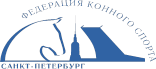 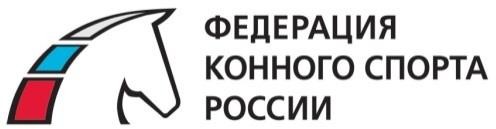 «УТВЕРЖДЕНО» 	А.Н. Люльченко ПрезидентФедерации конного спортаСанкт-Петербурга«	»	2023гСТАТУС СОРЕВНОВАНИЙ:клубныеКАТЕГОРИЯ СОРЕВНОВАНИЙ:личныеДАТА ПРОВЕДЕНИЯ:29 июля 2023гМЕСТО ПРОВЕДЕНИЯ:Регистрационные данные в ФГИС«Меркурий»КСК СПК «Детскосельский», Санкт-Петербург, Пушкин, пос. ДетскосельскийRU16685Директор турнираБрагинец Светлана АлександровнаФИОКатегорияРегионГлавный судьяЗубачек М.В.ВКСанкт-ПетербургВторой судьяГорбова М. Ю.ВКСанкт-ПетербургЧлен ГСКДегтярь Н.И.ВКСанкт-ПетербургГлавный секретарьЗагоруйко С.1КСанкт-ПетербургКурс-дизайнерСтуканцева Д.ВК2Санкт-ПетербургСтюардДмитриева Н.Санкт-ПетербургВетеринарный врачЛитман И.Б.Санкт-ПетербургСоревнования проводятсяНа открытом грунтеТип грунта:Песок, щепаРазмеры боевого поля:40 х 70 м. или 40 х 50Размеры разминочного поля:18 х 35 м.Категории приглашенных участников:Дети, Взрослые и юношиКоличество лошадей на одного всадникаНе ограниченоОсобые условия:- Одна лошадь может стартовать в день не более 3-х раз28.0716.00-20.00Мандатная комиссия28.0720.00Жеребьевка29.0712.00Парад участниковХХ.ХХХХ.ХХХХ.ХХМаршрут №1.«По возрастающей сложности» (Ст.16.16.5.6, табл. В)Высота препятствий до 80 см.2 зачета:ДетиВзрослые и юношиМаршрут №2.«По возрастающей сложности с «Джокером» » (Ст. 9.8.2.1, табл.А) Высота препятствий 90 см.Общий зачетМаршрут №3.«Скоростной» (Ст.16.11.5, табл. В)Высота препятствий 100 см.Общий зачетКонкурПризовое место	Приз Маршрут №1 (до 80 см.)Дети1 место2 место3 местоЦенные сертификатыМаршрут №1 (до 80 см.)Взрослые и юноши	1 место   15 тыс. руб.2 место 10 тыс. руб.3 место 5 тыс. руб.Маршрут №2 (до 90 см.)Общий зачёт	1 место  15 тыс. руб.2 место 12 тыс. руб.3 место 10 тыс. руб.                                                                       4 место 8 тыс. руб.5 место 5 тыс. руб.Маршрут №3 (до 100 см.) Кубок концерна «Детскосельский»Общий зачёт	1 место  30 тыс. руб.2 место 15 тыс. руб3 место 10 тыс. руб4 место 8 тыс. руб5 место 5 тыс. рубПобедители и призеры награждаются дипломами, медалями и денежными призами, а лошади розетками.Награждение проводится призами НПУиК «Концерн «Детскосельский» по окончании каждого маршрута в пешем строю.